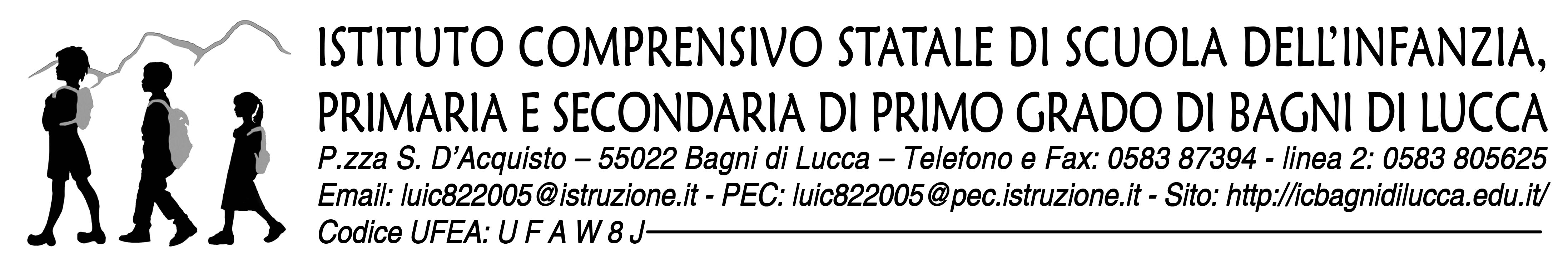 PATTO  DI  CORRESPONSABILITÀ  EDUCATIVA  SCUOLA – FAMIGLIAPER LA SCUOLA  PRIMARIAVisti:il DPR 275 - 08.03.1999 l’art. 5, c. 1 relativamente all’Autonomia organizzativa delle Istituzioni scolastiche;la L. n. 71 del 29.05.2017 “Disposizioni a tutela dei minori per la prevenzione ed il contrasto del fenomeno del cyberbullismo”,preso atto che:la scuola è un luogo di crescita civile e culturale che valorizza  la persona, formando una comunità educante in cui bambini e adulti, genitori, docenti e personale scolastico tutto  vengono coinvolti in un’alleanza educativa per proporre obiettivi e valori da trasmettere, per costruire insieme identità, appartenenza e responsabilità; la formazione e l’educazione sono processi complessi e continui che richiedono la cooperazione, oltre che dell’alunno, della scuola, della famiglia e dell’intera comunità scolastica; la scuola non è soltanto il luogo in cui si realizza l’apprendimento, ma una comunità organizzata dotata di risorse umane, materiali e immateriali, tempi, organismi ecc che necessitano di interventi complessi di gestione, conservazione, partecipazione e rispetto dei regolamenti; SI STIPULAcon la famiglia il seguente Patto educativo di corresponsabilità tramite inserimento sul sito dell’Istituto Comprensivo di Bagni di Lucca (www.icbagnidilucca.gov.it) e successiva dichiarazione firmata di accettazione ovvero di non accettazione da parte dei genitori su modello cartaceo. La mancata dichiarazione firmata, per accettazione ovvero di non accettazione, entro il 23 settembre p.v., sarà intesa dalla Scuola come accettazione da parte dei genitori del presente Patto di corresponsabilità educativa.Si rappresenta altresì che ove compaia nel presente patto di corresponsabilità educativa la parola figlio/a è da intendersi anche come minore affidato/a con provvedimento nel rispetto della vigente normativa in materia.LA SCUOLA SI IMPEGNA A:Esplicitare la propria Offerta formativa a genitori e alunni a mezzo pubblicazione sul sito web della Scuola e durante l’assemblea dei genitori a livello di classe indetta annualmente per l’elezione dei rappresentanti dei genitori.Far conoscere ai genitori il piano didattico stilato per la sezione frequentata dal proprio figlio/a, esplicitando periodicamente l’andamento didattico, gli eventuali problemi e le soluzioni possibili, con le seguenti modalità:a livello generale, attraverso i rappresentanti dei genitori;a livello di singolo 	alunno, attraverso i colloqui scuola – famiglia .Garantire un piano formativo basato su scelte progettuali e metodologiche elaborate nel Piano Triennale dell’Offerta Formativa, tutelando il diritto ad apprendere. Assicurare modalità comunicative improntate alla chiarezza e alla trasparenza.Promuovere iniziative mirate a favorire l’accoglienza, la continuità educativa e la piena inclusione di tutti gli alunni, con riguardo particolare a quelli diversamente abili o stranieri o con  difficoltà di apprendimento.Creare un clima sereno e corretto fondato sul dialogo e sul rispetto, favorendo la conoscenza e il rapporto reciproco tra alunni, docenti e personale scolastico tutto.Garantire, attraverso l’ascolto e il coinvolgimento, un rapporto collaborativo con le famiglie.Comprendere i bisogni del gruppo classe e dei singoli alunni per programmare la propria offerta formativa in base alla situazione specifica, prevedendo idonee attività di recupero, sostegno e approfondimento.Comunicare costantemente con le famiglie, informandole sull’andamento educativo-didattico degli alunni.Garantire criteri trasparenti nelle valutazioni e comunicare alle famiglie i risultati globali conseguiti dai figli, esplicitando gli eventuali problemi e le soluzioni adottate e consigliando alla famiglia le forme più opportune di supporto all’alunno	nell’ambito del suo ruolo.Far rispettare le regole di comportamento e  i regolamenti in genere.Contrastare i fenomeni del bullismo e del cyberbullismo in tutte le loro manifestazioni e tenuto conto delle loro peculiarità, con azioni a carattere preventivo e con una strategia di attenzione, tutela ed educazione nei confronti dei minori coinvolti, sia nella posizione di vittime sia in quella di responsabili di illeciti, assicurando l'attuazione degli interventi senza distinzione di età nell'ambito dell’Istituto.Garantire accessibilità telefonica o personale sulla base delle modalità previste dall’Ufficio di Segreteria e di Dirigenza anche attraverso i Docenti collaboratori del Dirigente o altri docenti delegati.Offrire supporto alle famiglie attraverso l’organizzazione di incontri e iniziative a sostegno della genitorialità.LA FAMIGLIA SI IMPEGNA A:Prendere visione del piano formativo, condividerlo e collaborare con la scuola in un’ottica di rispetto reciproco.Garantire attenzione al percorso scolastico dei figli e attenzione alle richieste degli insegnanti (controllo del diario, dei compiti a casa, degli avvisi, del materiale richiesto). Garantire la regolare frequenza dei figli alle lezioni e il rispetto dell’orario di ingresso  e di uscita.Partecipare in modo costruttivo agli organi collegiali, agli incontri periodici scuola-famiglia, alle iniziative scolastiche. Controllare  quotidianamente le eventuali comunicazioni della scuola sia in cartaceo, che pubblicate on line, relativamente alla frequenza scolastica e all’andamento didattico del/della proprio/a figlio/a e a consegnare nei tempi previsti,  giustificazioni ed eventuali certificati medici per assenze.Condividere il valore dell’inclusione, rafforzandone  la consapevolezza nei propri figli. Conoscere, rispettare e far rispettare ai propri figli le norme della scuola frequentata.Collaborare con la scuola per contrastare il fenomeno del bullismo e del cyberbullismo in tutte le sue manifestazioni, assicurando azioni educative e informative proprie della responsabilità genitoriale indipendentemente dall’età del minore.Far frequentare il proprio figlio con assiduità alle attività didattiche  e seguirlo nel lavoro scolastico a casa e a scuola, garantendo la propria attenzione e partecipazione alla vita della classe.Aiutare i figli a comprendere l’importanza di valori quali il rispetto degli altri e delle cose, il senso di responsabilità, la collaborazione e la solidarietà verso tutti, l’impegno personale nell’attività e comunità scolastica.Partecipare a iniziative e incontri proposti dalla scuola a sostegno della genitorialità.  Il Dirigente Scolastico								 Prof.ssa Giuliana Pirone                                                                             (firma autografa sostituita a mezzo stampa ai sensi dell'art.3, comma 2 del D.lgs. n.39/1993)SCUOLA PRIMARIA  di ______________________________________________Firma dei genitori o di chi ha la responsabilità genitoriale(Firmare secondo le modalità sotto indicate e barrare le voci che interessano)        	Noi sottoscritti genitori   	Io sottoscritto/a affidatario/a esercente la responsabilità genitoriale________________________________________________________________________________dell’alunno/a _______________________________________________________________    classe__________             Dichiariamo                 dichiaro      di accettare il patto di corresponsabilità sopra descritto      di non accettare il patto di corresponsabilità sopra descrittoData   _________________  Firma ___________________________________        ___________________________________In caso di firma di un solo genitore o di chi ha la responsabilità genitoriale compilare anche la parte sottostanteDichiarazione sostitutiva dell'atto di notorietàIn riferimento al D.P.R. 445 del 28/12/2000 art. 47 comma 2 (“La dichiarazione resa nell’interesse proprio del dichiarante può riguardare anche stati, qualità personali e fatti relativi ad altri soggetti di cui egli abbia diretta conoscenza”), consapevole delle sanzioni penali richiamate dall’art. 76il/la sottoscritto/a   ______________________________________    dichiara:        di aver messo  a conoscenza  l’altro  genitore,  o  chiunque  che oltre a lui eserciti la        responsabilità genitoriale del/della minore circa la firma sopra apposta per il patto        di corresponsabilità educativa per la scuola primaria.         di essere l'unica persona esercente la responsabilità genitoriale del/della minore.Data _________________                                        Firma  ___________________________________